РЕШЕНИЕСовета депутатов муниципального образования «Большеучинское»Об утверждении графика приема граждан депутатами Совета депутатов                                                     муниципального образования «Большеучинское » на 2015 годПринято  12  марта 2015 года           В соответствии с Федеральным Законом от 06.10.2003г. №131-ФЗ «Об общих принципах организации местного самоуправления в Российской Федерации», руководствуясь Уставом муниципального образования «Большеучинское» СОВЕТ ДЕПУТАТОВ РЕШАЕТ:	Утвердить график приема граждан депутатами Совета депутатов муниципального образования «Большеучинское» на 2015 год.	Решение вступает в силу после его принятия.	Опубликовать настоящее решение на официальном сайте МО «Большеучинское».Глава муниципального образования «Большеучинское»                                                                                             С. А. Фалалеевс. Большая Уча12 марта  2015 года № 24.5	                           				                                  Приложение 								к решению Совета депутатов  муниципального образования «Большеучинское» от  12 марта   2015  г.  №   24.5ГРАФИК ПРИЕМА ДЕПУТАТАМИ НАСЕЛЕНИЯ МО «БОЛЬШЕУЧИНСКОЕ»Совет депутатовмуниципального образования       «Большеучинское» 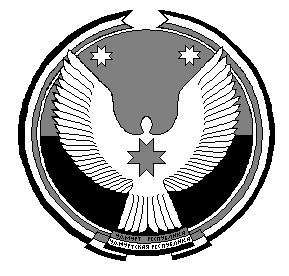 «Бадзым Уча» муниципал кылдэтлэндепутатъёслэнКенешсы№Ф.И.О.Дата рождения№ телефонаМесто приема избирателейДни месяцаВремя проведения приемаЗакрепленная территория МО «Большеучинское»1Бурашов Николай Николаевич28.11.1953950-153-59-61Бригада д. Ломеслуд1-ый понедельник месяцаС 08.00 до 09.00деревня Ломеслуд, деревня Камышлы, село Красный Яр2Величинская Галина Геннадьевна01.11.196977-5-04 9124467219МБОУ «Большеучинская СОШ»2-ий понедельник месяцаС 16:00 до 17:00с. Большая Уча   улицыЛесная, Спортивная,  Луговая, Родниковая , Первомайская3Константинов Николай Васильевич21.03.196377-8-47 9127451237Большеучинская участковая больница2-ой четверг месяцаС 16:00 до 17:00с. Большая Уча,  ул. Азина, Садовая (от Азина до ул. Фалалеева), Красная, Береговая4Мокрецов  Александр Васильевич29.09.195877-8-43904-277-43-74Администрация МО «Большеучинское2-ой понедельник месяцаС 15:00 до 16:00Большая Уча.улицы,  Короленко, Мира,    Октябрьская5Романов Андрей Васильевич25.07.197577-8-43 9127509143ООО «Фортуна»1-ая среда месяцаС 11:00 до 12:00Большая Уча улицы Ленина Молодежная, Нагорная ( от перекрестка с ул.  Советской в верх)6Романов Сергей Васильевич08.06.198077-5-64 9127426580Управление  ООО «Россия»2-ой понедельник месяцаС 18:00 до 19:00деревни Пазял -Зюмья, Сундо-Уча, д. Ильдас Уча7Ромина Елена Юрьевна05.07.19719042775214Управление  ООО «Россия»2-й вторник месяцаС 13:00 до 14:00с. Большая Уча ул. Рябиновая, Удмуртская. Гагарина, Октябрьская, Фалалеева, Новая8Рыболовлев Николай Евгеньевич02.01.194977-5-64 89127606743Администрация МО «Большеучинское2-я среда  месяцаС 10:00 до 12:00деревня Большая  Сюга, деревня Николо - Сюга, с. Большая Уча улицы Ленина Молодежная, Нагорная ( от перекрестка с ул.  Советской , в низ)